MAT: 1 i 0 u množenju  (U 80, 81; ZZ 110, 111)Riješi ZNAM u udžbeniku na 80. stranici.Pročitaj slikovnu priču o Anti i Luciji.  Pogledaj kako se računa  s 1 i s 0.Piješ li i ti mlijeko poput Ante ili si poput Lucije?Pomoć pri učenju: https://www.e-sfera.hr/dodatni-digitalni-sadrzaji/1c896a17-6d15-4bcb-b726-e41d9a9ef77a/Zapiši u bilježnice: 1 i 0 u množenju1 + 1 + 1 + 1 + 1 + 1 + 1 = 7                                                7 · 1 = 7                                                                                  Ako je jedan faktor u množenju broj 1, umnožak je jednak drugom faktoru.                    3 ∙ 1 = 3          5 ∙ 1 = 5       1 ∙ 3 = 3          1 ∙ 5 = 5        0 + 0 + 0 + 0 + 0 + 0 + 0 = 07 ∙ 0 = 0Ako je jedan faktor u množenju 0, umnožak je jednak 0.4 ∙ 0 = 0       8 ∙ 0 = 00 ∙ 4 = 0       0 ∙ 8 = 0Riješi zadatke na 81. stranici. Rješavaj kako je pokazano u prvom primjeru (računu).Rješenja su dolje priložena  ali nemoj viriti.  Neki zadatci nisu prikazani. Sigurna sam da ćeš ih točno riješiti i sam. UPAMTI (Ako je jedan faktor 9, kakav će biti umnožak?)Množenje s 1: broj 9 se ne mijenja                              9 ∙ 1 = 9Množenje s 0: umnožak je 0                                          9 ∙ 0 = 0Množenje s 10: broju 9 dopisujemo 0                         9 ∙ 10 = 90PAZI!   zbrajanje s 0:  broj se ne mijenja         9 + 0 = 9Za vježbu rješavaj zadatke u zbirci na 110. i 111. stranici.Udžbenik: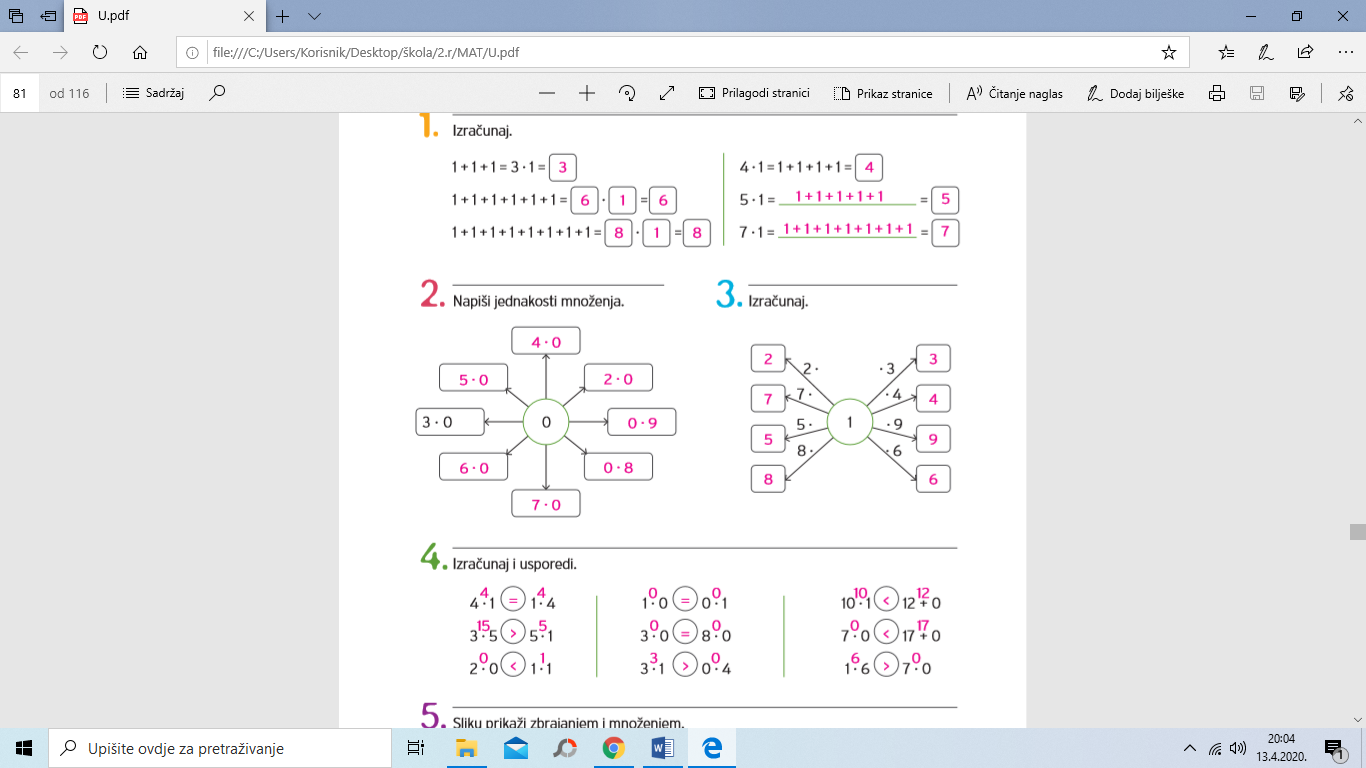 Zbirka: 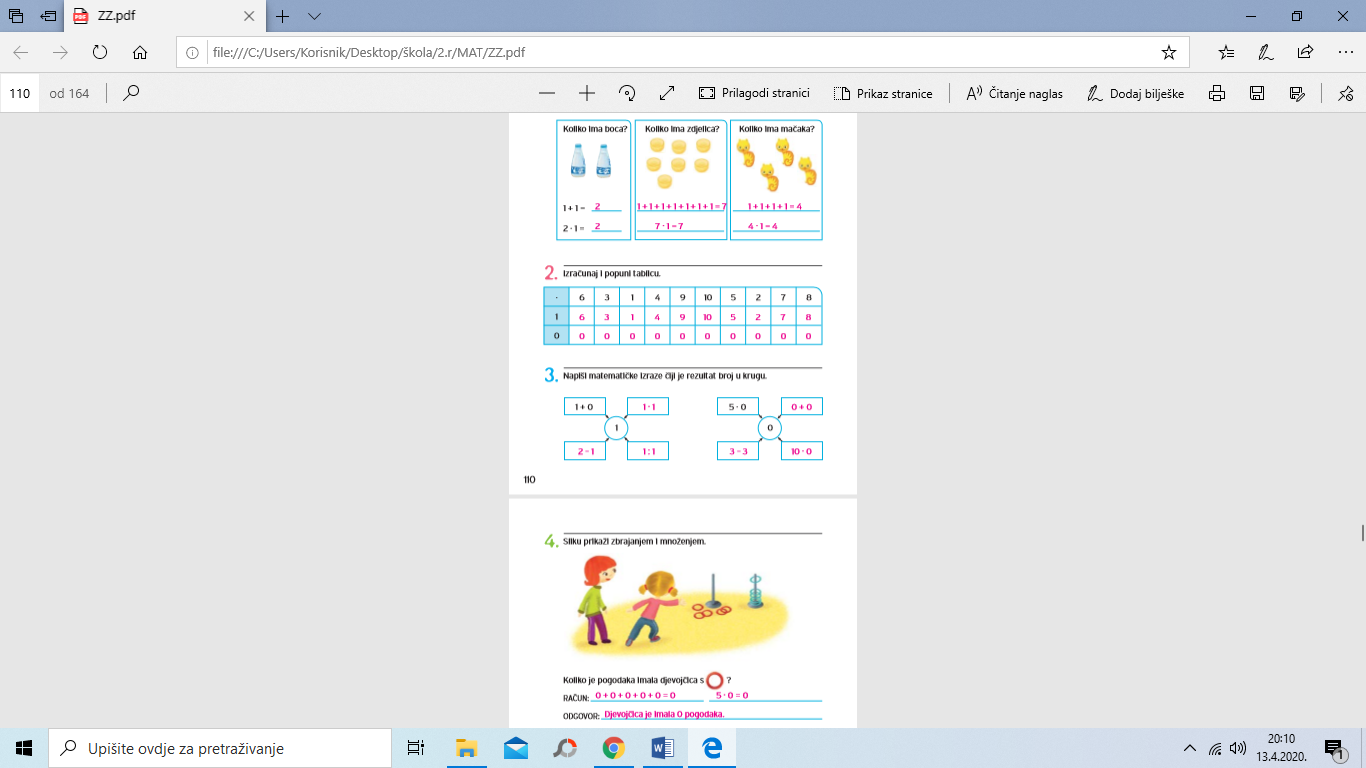 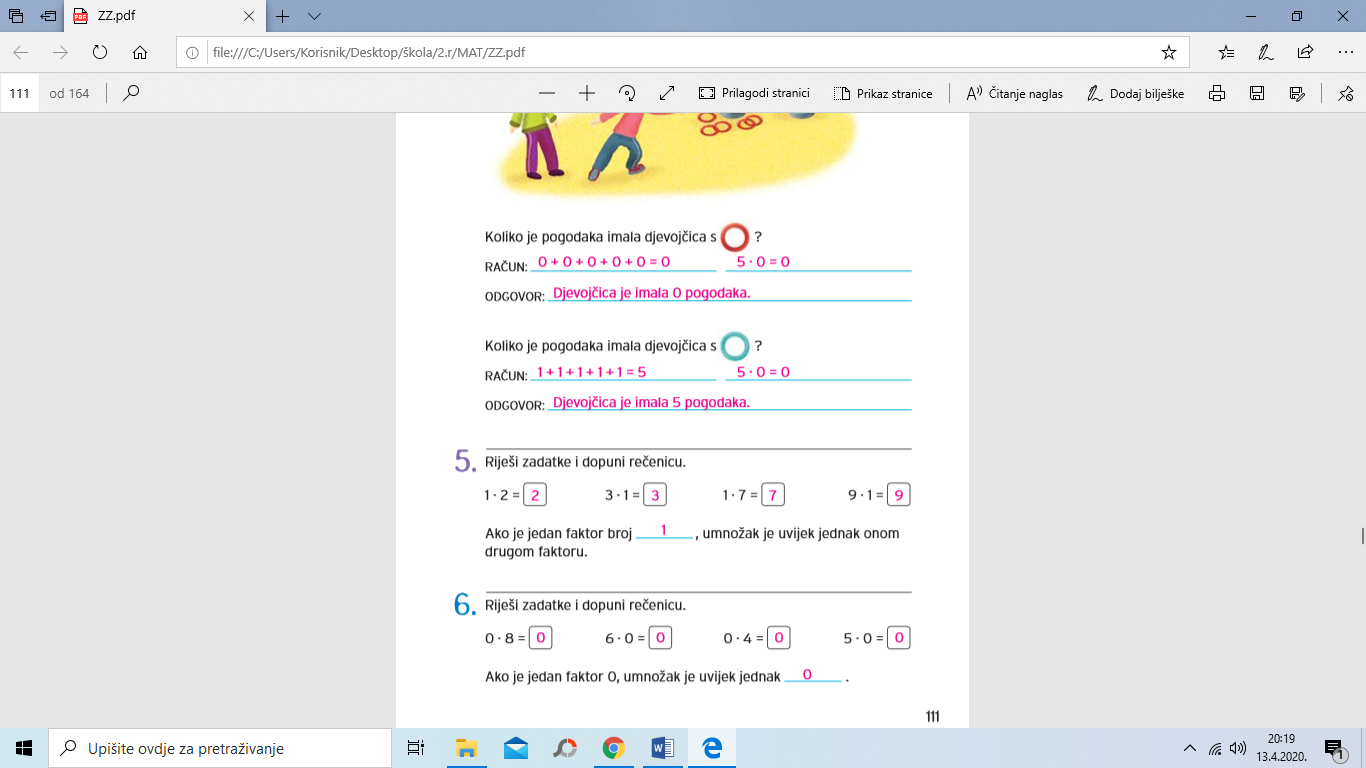 